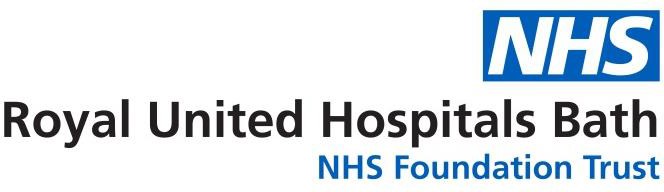 Fatigue Management Generic Referral FormBath Centre for Fatigue ServicesTel: 01225 826555Email: ruh-tr.RNHRDAdminBCFS@nhs.net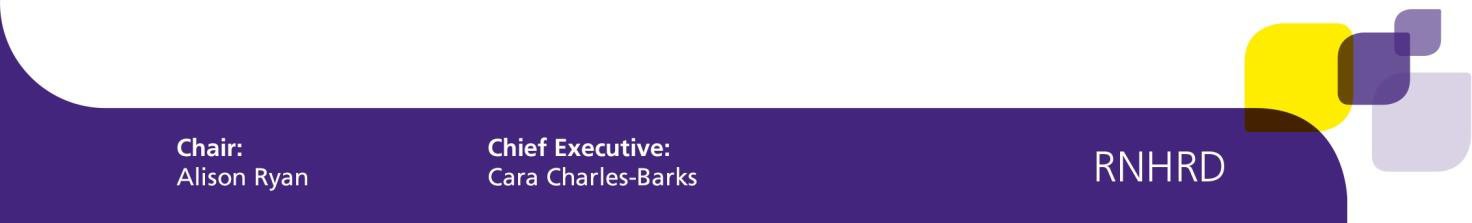 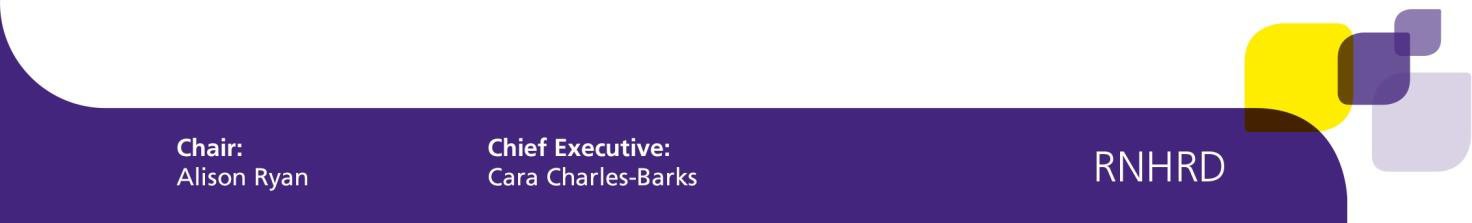 All referrals to the service are received via the Electronic Referral Service (eRS) - Rehabilitation,'not otherwise specified’Please consider:IMPORTANT: Please do not send copies of blood results as they are not required and will not be read. Your referral is guarantee that you are confirming that the recommended blood tests have been conducted within the last 12 months and you are satisfied that the results do not indicate any other medically treatable cause for the patient’s enduring fatigue symptoms.BCFS Version 3 Oct 2023	Page 2 of 2PATIENT NAME, ADDRESS AND TELEPHONE NO.DATE OF BIRTHNHS NO.CURRENT DIAGNOSESClinical evidence for enduring fatigueexcluded.(Please note that by making this referral it is assumed that all other potential pathologies have been excluded prior to making this referral. This referral cannot be made at the same time as any other pathology referrals).Yes/NoPain in several joints without swelling or rednessYes/NoClinical evidence for enduring fatigueexcluded.(Please note that by making this referral it is assumed that all other potential pathologies have been excluded prior to making this referral. This referral cannot be made at the same time as any other pathology referrals).Yes/NoHeadache of a new type, pattern, or severity.Yes/NoClinical evidence for enduring fatigueexcluded.(Please note that by making this referral it is assumed that all other potential pathologies have been excluded prior to making this referral. This referral cannot be made at the same time as any other pathology referrals).Yes/NoUn-refreshing sleepYes/NoNeurological & cognitive problems – concentration/memory/information processingYes/NoPost-exertional malaise lasting 24 hours or moreYes/NoPersistent sore throatYes/NoAutonomic nervous system problems – vasomotor/bowel or bladder dysfunctionYes/NoTender cervical or axillary lymph nodesYes/NoNeuroendocrine system dysfunction, e.g. loss of thermostasis, emotional labilityYes/NoMuscle painYes/NoImmune system dysfunction – recurrent infection, allergies, food intoleranceYes/NoMedical HistoryRelevant family historyMental health history(If the patient has a mental health history, please attach reports and/or other relevant documentation)Current Diagnosis(Please tick)Date of DiagnosisPrevious DiagnosisFromToMental health history(If the patient has a mental health history, please attach reports and/or other relevant documentation)None Depression Psychosis Bi-polar AnxietyOther: 	None Depression Psychosis Bi-polar AnxietyOther: 	Mental health history(If the patient has a mental health history, please attach reports and/or other relevant documentation)Current Mental Health worker name and contact details:Current Mental Health worker name and contact details:Current Mental Health worker name and contact details:Current Mental Health worker name and contact details:Current Mental Health worker name and contact details:Please attach print-out of current medication.Please attach print-out of current medication.Please attach print-out of current medication.Please attach print-out of current medication.Please attach print-out of current medication.Please attach print-out of current medication.Patient’s current employment position:□ Currently employed full-time	□ Currently employed part-timeEmployment temporarily discontinued due to fatigue-related symptomsEmployment indefinitely discontinued due to fatigue-related symptomsOther (please specify)Patient’s current employment position:□ Currently employed full-time	□ Currently employed part-timeEmployment temporarily discontinued due to fatigue-related symptomsEmployment indefinitely discontinued due to fatigue-related symptomsOther (please specify)Patient’s current employment position:□ Currently employed full-time	□ Currently employed part-timeEmployment temporarily discontinued due to fatigue-related symptomsEmployment indefinitely discontinued due to fatigue-related symptomsOther (please specify)Patient’s current employment position:□ Currently employed full-time	□ Currently employed part-timeEmployment temporarily discontinued due to fatigue-related symptomsEmployment indefinitely discontinued due to fatigue-related symptomsOther (please specify)Patient’s current employment position:□ Currently employed full-time	□ Currently employed part-timeEmployment temporarily discontinued due to fatigue-related symptomsEmployment indefinitely discontinued due to fatigue-related symptomsOther (please specify)Patient’s current employment position:□ Currently employed full-time	□ Currently employed part-timeEmployment temporarily discontinued due to fatigue-related symptomsEmployment indefinitely discontinued due to fatigue-related symptomsOther (please specify)Dates Bloods Completed (date/month/year): Between:   /	/	 and   /	/	Dates Bloods Completed (date/month/year): Between:   /	/	 and   /	/	Full Blood Count (FBC)Thyroid Function: TSH, free T4Plasma Viscosity (PV) or ESRTTGC-Reactive Protein (CRP)Serum ferritin, B12, FolateCreatinine and electrolytesUrinalysis for blood, sugar, proteinLiver function testsVirology/Serology (EBV, CMV, Hep B/C)Calcium and PhosphateVitamin DGlucose (fasting or random)Autoimmune ProfileCreatine Kinase (CK)Other antibody screening tests where appropriate (e.g. Lyme disease)REFERRING GP’s NAMESURGERY DETAILSDATE OF REFERRALGMC registration number.